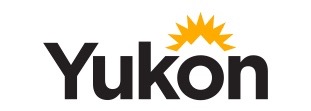 Learning Map Course:Course:Course:Course:Course:Teacher:Teacher:Unit Big Idea:  Unit Big Idea:  Unit Big Idea:  Unit Big Idea:  Unit Big Idea:  Unit Big Idea:  Unit Big Idea:  Unit Guiding/Essential Question(s):  Unit Guiding/Essential Question(s):  Unit Guiding/Essential Question(s):  Unit Guiding/Essential Question(s):  Unit Guiding/Essential Question(s):  Unit Guiding/Essential Question(s):  Unit Guiding/Essential Question(s):  1Not Yet Meeting2Approaching3Meeting3Meeting4ExceedingContent Target:Content Target:Curricular Competencies Targets:Curricular Competencies Targets:Curricular Competencies Targets:Curricular Competencies Targets: